NAME: Precious Stanley MATRIC NO: 17/sci01/07731)      It is a mathematical model of a system with discrete (inputs, outputs, states and set of transitions) from state to state that occurs on input symbols from alphabet ∑      It can be represented in 3 forms; -Graphical (Transition Diagrams of transition table) -Tabula (Transition table) -Mathematical (Transition function of mapping function)32 to 34)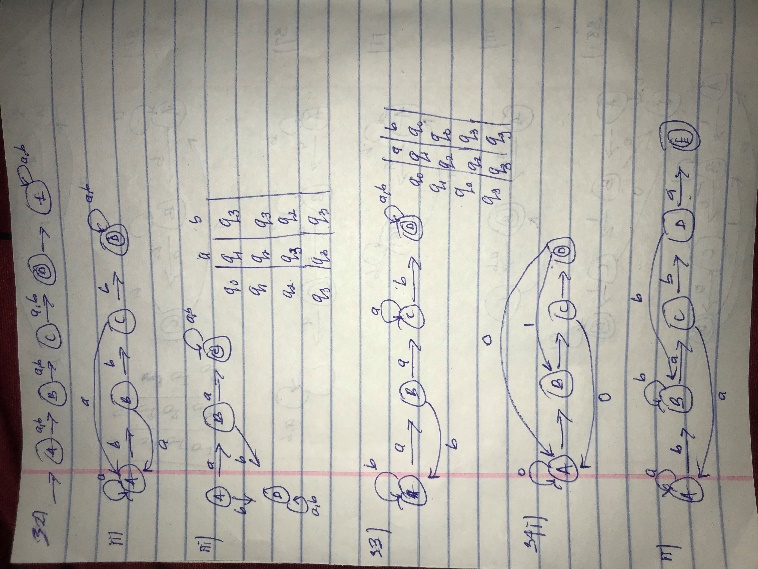 35 to 38)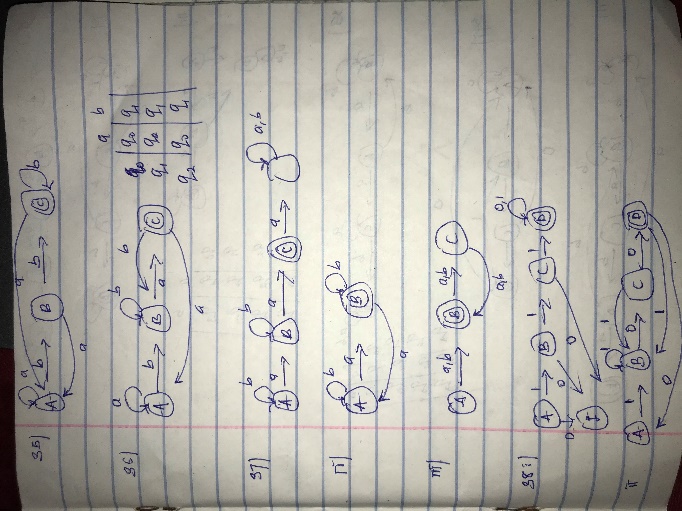 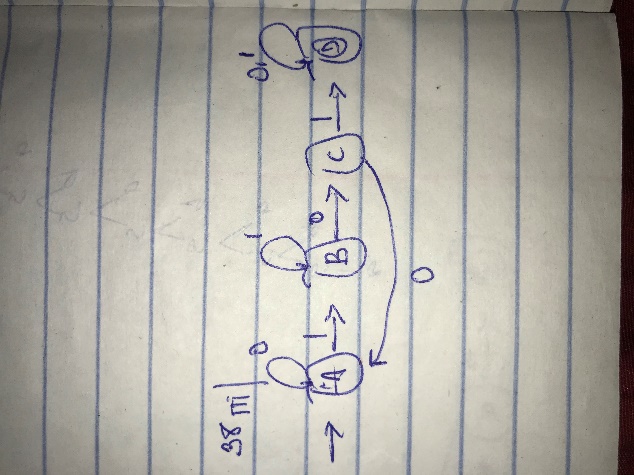 